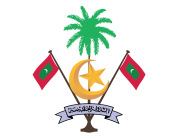 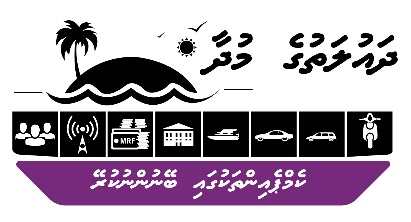 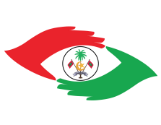  އިލެކްޓޯރަލް އެންޓި-ކޮރަޕްޝަން ފޮޓޯ މުބާރާތް އިލެކްޓޯރަލް އެންޓި-ކޮރަޕްޝަން ކެމްޕޭން އިލެކްޓޯރަލް އެންޓި-ކޮރަޕްޝަން ފޮޓޯ މުބާރާތްބައިވެރިވާ ފަރާތުގެ މަޢުލޫމާތު އަދި ފޮޓޯގެ ކެޕްޝަންބެލެނިވެރިޔާގެ އިޢުތިރާޒެއް ނެތް ކަމުގެ ލިޔުން(ފޮޓޯގައި ހިމަނާ 18 އަހަރުން ދަށުގެ ކުދިން)	އެންޓި-ކޮރަޕްޝަން ކޮމިޝަނުގެ ފަރާތުން ކުރިއަށް ގެންދާ އިލެކްޓޯރަލް އެންޓި-ކޮރަޕްޝަން ފޮޓޯ މުބާރާތުގައި، އަޅުގަނޑުގެ ބެލެނިވެރިކަމުގެ ދަށުގައި މަތީގައި އެވާ ކުއްޖާ ބައިވެރިކުރުމާ މެދު އަޅުގަނޑުގެ އިޢްތިރާޒެއް ނެތެވެ.ބެލެނިވެރިޔާގެ ނަން: ........................................................ ސޮއި: ............................. ތާރީޚް: ...................(ނޯޓް: މުބާރާތަށް ހުށަހަޅާ ފޮޓޯއިން ފެންނަ 18 އަހަރުން ދަށުގެ ކޮންމެ ކުއްޖަކަށް ވަކި ފޯމެއް ހުށަހަޅަންވާނެއެވެ.)މުބާރާތުގައި ބައިވެރިވާ ފަރާތުގެ އިޤުރާރުއެންޓި-ކޮރަޕްޝަން ކޮމިޝަނުގެ ފަރާތުން ހުޅުވައިލައިގެން ބާއްވާ އިލެކްޓޯރަލް އެންޓި-ކޮރަޕްޝަން ފޮޓޯ މުބާރާތުގައި އަޅުގަނޑު (................................................................)  ހުށަހަޅައިފައިވާ މި ފޮޓޯ/ފޮޓޯތަކަކީ އެއްވެސް ފަރާތެއްގެ އަސްލެއް ނުވަތަ އަސްލެއްގެ ބައެއްވިއަސް ނަކަލުކުރެވިފައި ނުވާ ފޮޓޯއެއްކަމަށާއި، މިއީ އަމިއްލަ އޮރިޖިނަލް އުފެއްދުމެއްކަމަށް އަޅުގަނޑު އެއްބަސްވަމެވެ. އަދި މި ފޮޓޯގައި ވަކި އެހެންމީހަކަށް އަމާޒުކުރެވޭ ގޮތަށް ނުވަތަ ވަކި އެހެންމީހަކު ސިފަވާގޮތަށް އެއްވެސް މެސެޖެއް ނުވަތަ މަންޒަރެއް ހިމަނާފައި ނުވާނެއެވެ. އަދި މި ފޮޓޯ/ފޮޓޯތަކާ ގުޅޭ ގޮތުން ދީފައިވާ މަޢުލޫމާތުތަކަކީ ތެދު މަޢުލޫމާތުތައް ކަމަށް އެއްބަސްވަމެވެ. އަދި ދީފައިވާ މަޢުލޫމާތާ ގުޅިގެން ދިމާވާ އެންމެހާ މައްސަލަތަކުގެ ފުރިހަމަ ޒިންމާ އަޅުގަނޑު ނަގާނަމެވެ.ފޮޓޯ ހުށަހަޅާ ފަރާތުގެ ނަން: ............................................ ސޮއި: ................... ތާރީޚް: .........................ބައިވެރިންގެ އިޢުތިރާޒެއް ނެތް ކަމުގެ ލިޔުން އަދި މޮޑެލް ރިލީޒް ފޯމް(މުބާރާތުގައި ބައިވެރިކުރާ ފޮޓޯއިން ފެންނަ ހުރިހާ ބައިވެރިން ފުރިހަމަކުރުމަށް)	އެންޓި-ކޮރަޕްޝަން ކޮމިޝަނުގެ ފަރާތުން ކުރިއަށް ގެންދާ އިލެކްޓޯރަލް އެންޓި-ކޮރަޕްޝަން ފޮޓޯ މުބާރާތުގައި، އަޅުގަނޑު ބައިވެރިމިވަނީ މުބާރާތުގެ ގަވާއިދު އެނގި ހުރެ، އެއްވެސް މަޖުބޫރުކަމެއް އަދި އިޢްތިރާޒެއް ނެތިއެވެ. އަދި މި މުބާރާތުގެ ގަވާއިދުގެ މަގުސަދުތައް ހާސިލުކުރުމުގެ ގޮތުން އަޅުގަނޑު ބައިވެރިވާ ފޮޓޯގެ މޮޑެލް ރިލީޒް ހުއްދަ އަދި ކޮޕީރައިޓް ހުއްދަ ދިނުމަށް އަޅުގަނޑު އެއްބަސްވަމެވެ.ބައިވެރިވާ ފަރާތުގެ:ބައިވެރިވާ ފަރާތުގެ:ބައިވެރިވާ ފަރާތުގެ:ނަން :އަތޮޅާއި ރަށް :އައިޑީ ކާޑު ނަންބަރު:ފޯނު ނަންބަރު :ދާއިމީ އެޑްރެސް:އީ-މެއިލް އެޑްރެސް :ބައިވެރިކުރާ ފޮޓޯއިން ދޭ މެސެޖް (ކޮންމެ ފޮޓޯއަކަށް ވަކިން) ބައިވެރިކުރާ ފޮޓޯއިން ދޭ މެސެޖް (ކޮންމެ ފޮޓޯއަކަށް ވަކިން) ބައިވެރިކުރާ ފޮޓޯއިން ދޭ މެސެޖް (ކޮންމެ ފޮޓޯއަކަށް ވަކިން) ކުއްޖާގެ މައުލޫމާތު މަޢުލޫމާތު:ކުއްޖާގެ މައުލޫމާތު މަޢުލޫމާތު:ކުއްޖާގެ ފުރިހަމަ ނަން:ގޭގެ އެޑްރެސް:އުމުރު:އަތޮޅާއި ރަށް:ބެލެނިވެރިޔާގެ މަޢުލޫމާތު:ބެލެނިވެރިޔާގެ މަޢުލޫމާތު:ބެލެނިވެރިޔާގެ ފުރިހަމަ ނަން:ގޭގެ އެޑްރެސް:އަތޮޅާއި ރަށް:ފޯނު ނަންބަރު:ތާރީޚް:ސޮއި: #ފުރިހަމަ ނަންދާއިމީ އެޑްރެސްއަތޮޅާއި ރަށްއައިޑީކާޑު ނަންބަރުއުމުރުސޮއިތާރީޚް